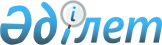 Об установлении дополнительного перечня лиц, относящихся к целевым группам, 
проживающим на территории Енбекшильдерского района на 2013 год
					
			Утративший силу
			
			
		
					Постановление акимата Енбекшильдерского района Акмолинской области от 14 декабря 2012 года № А-11/379. Зарегистрировано Департаментом юстиции Акмолинской области 25 декабря 2012 года № 3557. Утратило силу в связи с истечением срока применения - (письмо акимата Енбекшильдерского района Акмолинской области от 30 октября 2014 года № 1106)      Сноска. Утратило силу в связи с истечением срока применения - (письмо акимата Енбекшильдерского района Акмолинской области от 30.10.2014 № 1106).      Примечание РЦПИ:

      В тексте сохранена авторская орфография и пунктуация.

      В соответствии с подпунктом 13 пункта 1 статьи 31 Закона Республики Казахстан «О местном государственном управлении и самоуправлении в Республике Казахстан» от 23 января 2001 года, статьями 5, 7 Закона Республики Казахстан «О занятости населения» от 23 января 2001 года, акимат района ПОСТАНОВЛЯЕТ:



      1. Установить дополнительный перечень лиц, относящихся к целевым группам, проживающим на территории Енбекшильдерского района:



      1) молодежь в возрасте от двадцати одного до двадцати девяти лет;



      2) лица, длительно не работающие (более одного года).



      2. Контроль за исполнением данного постановления возложить на заместителя акима района Ахметову О.Т.



      3. Настоящее постановление вступает в силу со дня государственной регистрации в Департаменте юстиции Акмолинской области и вводится в действие со дня официального опубликования.      Аким района                                А.Садуақасұлы
					© 2012. РГП на ПХВ «Институт законодательства и правовой информации Республики Казахстан» Министерства юстиции Республики Казахстан
				